Diary Writing Guide – Fri.Event 3 / EndingYou will be writing the following parts today: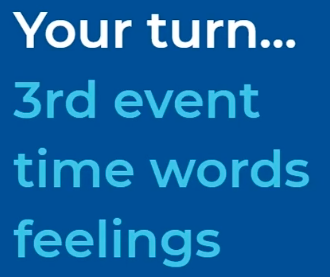 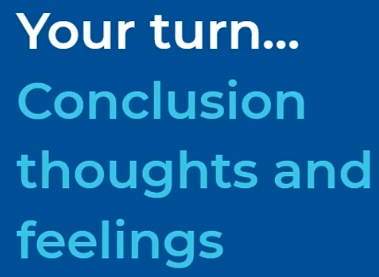 